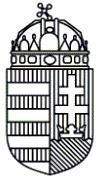 PÁLHALMAI ORSZÁGOS BÜNTETÉS-VÉGREHAJTÁSI INTÉZETA Pálhalmai Országos Büntetés-végrehajtási Intézetbüntetés-végrehajtási pártfogó felügyelői ügyfélfogadása, területi felosztásaA büntetés-végrehajtási pártfogó felügyelő főbb tevékenységi körei:A feltételes szabadságra bocsátással összefüggésben elrendelt pártfogó felügyelői vélemény elkészítéseKörnyezettanulmányok készítése (pl.: reintegrációs őrizetbe helyezést megelőzően, büntetés-félbeszakítási kérelem esetén)Gondozás és utógondozás keretében végzett reintegrációs tevékenységA feltételes szabadság tartamára törvény alapján fennálló vagy elrendelt pártfogó felügyelet végrehajtásaBajer Tiborné bv. pártfogó felügyelőÜgyfélfogadás helye: Dunaújváros Megyei Jogú Város Roma Nemzetiségi Önkormányzata, 2400 Dunaújváros, Devecseri Gábor u. 2. I. em., Ügyfélfogadás ideje: minden hónap 2 és 4. kedd 7.30-16.00Elérhetőség: 06-25/531-100; Ügyfélfogadás helye: 8000 Székesfehérvár, Gyümölcs u. 38. II/205.Ügyfélfogadás ideje: minden hónap utolsó szerda 7.30-16.00.Elérhetőség: 06-25/531-100, Bv. pártfogó felügyelő illetékeségi területe: Adony, Baracs, Beloiannisz, Besnyő, Daruszentmiklós, Dunaújváros, Előszállás, Ercsi, Iváncsa, Kisapostag, Kulcs, Mezőfalva, Nagykarácsony, Nagyvenyim, Perkáta, Pusztaszabolcs, Rácalmás, RáckeresztúrAlap, Alsószentiván, Cece, Hantos, Igar, Káloz, Mezőszilas, Nagylók, Pusztaegres, Sárbogárd, Sáregres, Sárhatvan, Sárkeresztúr, Sárosd, Sárszentágota, Szabadegyháza, Vajta, Aba, Dég, Enying, Kisláng, Lajoskomárom, Lepsény, Mátyásdomb, Mezőkomárom, Mezőszentgyörgy, Soponya, Szabadhídvég